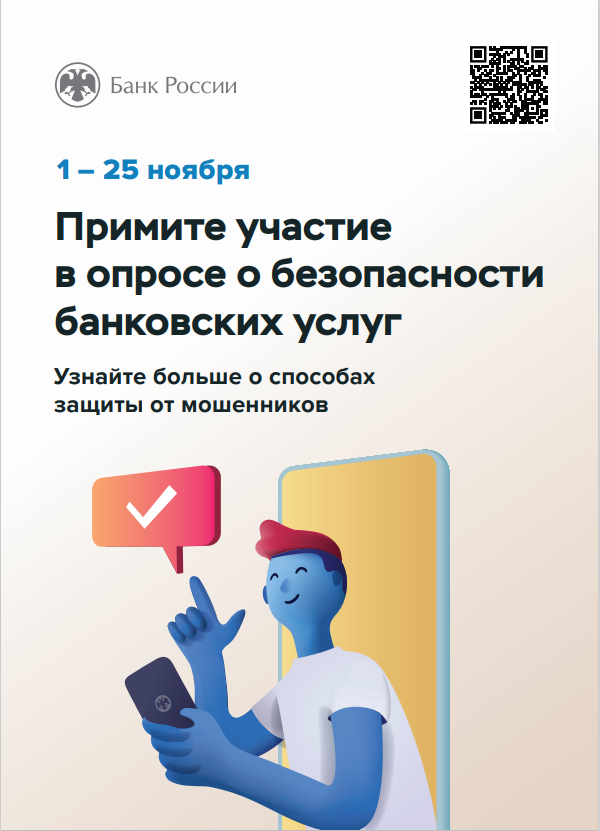 Приложение к письму Отделения Архангельск от «_» _________ 2022№ _______________